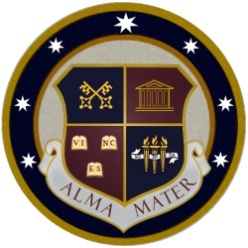 Tbilisi2017wlis5ივნისი                    studentTa საერთაშორისო samecniero konferencia               saaplikacio formagTxovT Sevsebuli forma gadmogvigzavnoT eleqtronuli fostiT.gamoiyeneT mxolod moniSnuli sivrcevadastureb, romTuCemiTemaSesabamisobaSiiqnebasaorganizaciokomitetismoTxovnebTan, daveswrebiaRniSnulikonferenciissrulmsvlelobas. gansakuTrebulimizezTagamoTuverSevZlebdaswrebas, dauyovneblivSevatyobinebmaspinZelorganizacias. TariRi:			xelmowera:1. personaluri informacia:saxeli, gvari:2.sakontaqto monacemebi:misamarTi:telefoni:					faqsi:mob. telefoni:el. fosta: M3.romel saswavlebels warmoadgenT:dasaxeleba:safosto misamarTi:telefoni:el. fosta:veb-gverdi:		4.programa (sabakalavro, samagastro) da done:.5. specialoba 6.romel seqciaSi miiRebT monawileobas 7.moxsenebis saTauri8. samecniero xelmZRvanelis saxeli, gvari da wodeba9.  prezentaciisaTvis saWiro aRWurviloba:proeqtorikompiuteri